ЛЕНИНГРАДСКАЯ ОБЛАСТЬЛУЖСКИЙ МУНИЦИПАЛЬНЫЙ РАЙОНАДМИНИСТРАЦИЯ ВОЛОДАРСКОГО СЕЛЬСКОГО ПОСЕЛЕНИЯП О С Т А Н О В Л Е Н И Еот 13.01.2020 года					№ 2В целях обеспечения в 2020 году выполнения мероприятий по улучшению жилищных условий граждан, в том числе молодых семей и молодых специалистов в рамках реализации ведомственной целевой программы "Устойчивое развитие сельских территорий" подпрограммы «Обеспечение условий развития агропромышленного комплекса» государственной программы развития сельского хозяйства и регулирования рынков сельскохозяйственной продукции, сырья и продовольствия., руководствуясь Приказом Министерства строительства и жилищно-коммунального хозяйства Российской Федерации от 19.12.2019 года № 827/пр «О нормативе стоимости одного квадратного метра общей площади жилого помещения по Российской Федерации на первое полугодие 2020 года и показателях средней рыночной стоимости одного квадратного метра общей площади жилого помещения по субъектам Российской Федерации на 1 квартал 2020 года», руководствуясь «Методическими рекомендациями по определению норматива стоимости одного квадратного метра общей площади жилья в муниципальных образованиях Ленинградской области и стоимости одного квадратного метра общей площади жилья в сельской местности», утвержденными распоряжением комитета по строительству Ленинградской области от 04.12.2015г. № 552, основываясь на анализе данных полученных от риэлтерских фирм о сделках по купле-продажи жилья, от строительных компаний, ведущих строительство жилья на территории Лужского муниципального района, среднестатистических данных на рынке жилья в Ленинградской области, предоставленных отделом статистики г. Луга, а также учитывая, что в соответствии с п.2.3. указанных методических рекомендаций, утвержденный норматив стоимости одного квадратного метра общей площади жилья на территории поселения не должен превышать средней рыночной стоимости одного квадратного метра общей площади жилья по Ленинградской области. администрация Володарского сельского поселения п о с т а н о в л я е т:1.Утвердить норматив стоимости одного квадратного метра общей площади жилья на 1 квартал 2020 года на территории Володарского сельского поселения в размере 44770,96 рублей. Расчет согласно приложению.2. Настоящее постановление подлежит официальному опубликованию.3.Контроль за исполнением настоящего постановления оставляю за собой.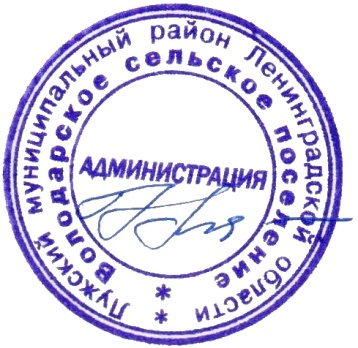 Глава администрации Володарского сельского поселения				Н.В.БанниковаПриложениек постановлению № 2 от 13.01.2020 годаРасчет норматива стоимости одного квадратного метра общей площади жилья по Володарскому сельскому поселению: Ср.ст. кв.м = ср.ст.кв.м.в.4 кв.2019 х К дефл.К дефл. – 1,012 на 1 квартал 2020 годаСр.ст.кв.м = 44240,08 х 1,012 = 44770,96.Т.к. средняя рыночная стоимость не должна превышать средней рыночной стоимости одного квадратного метра общей площади жилья по Ленинградской области в размере 45685 руб. (Приказ Министерства строительства и жилищно-коммунального хозяйства Российской Федерации от 19.12.2019 года № 827/пр «О нормативе стоимости одного квадратного метра общей площади жилого помещения по Российской Федерации на первое полугодие 2020 года и показателях средней рыночной стоимости одного квадратного метра общей площади жилого помещения по субъектам Российской Федерации на 1 квартал 2020 года»), Ср.ст.кв.м = 51607 руб.Об установлении норматива стоимости жилья на 1 квартал 2020 года по Володарскому сельскому поселению